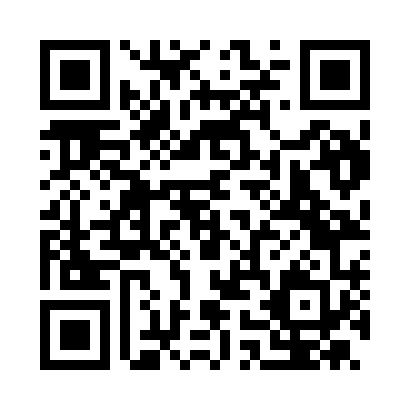 Prayer times for Aguzzo, ItalyWed 1 May 2024 - Fri 31 May 2024High Latitude Method: Angle Based RulePrayer Calculation Method: Muslim World LeagueAsar Calculation Method: HanafiPrayer times provided by https://www.salahtimes.comDateDayFajrSunriseDhuhrAsrMaghribIsha1Wed4:146:041:076:048:109:532Thu4:126:031:066:058:119:543Fri4:106:011:066:058:129:564Sat4:096:001:066:068:139:585Sun4:075:591:066:078:149:596Mon4:055:581:066:078:1510:017Tue4:035:561:066:088:1610:038Wed4:015:551:066:098:1710:049Thu3:595:541:066:098:1910:0610Fri3:575:531:066:108:2010:0711Sat3:565:521:066:108:2110:0912Sun3:545:511:066:118:2210:1113Mon3:525:491:066:128:2310:1214Tue3:505:481:066:128:2410:1415Wed3:495:471:066:138:2510:1616Thu3:475:461:066:148:2610:1717Fri3:465:451:066:148:2710:1918Sat3:445:451:066:158:2810:2019Sun3:425:441:066:158:2910:2220Mon3:415:431:066:168:3010:2421Tue3:395:421:066:168:3110:2522Wed3:385:411:066:178:3210:2723Thu3:365:401:066:188:3310:2824Fri3:355:401:066:188:3410:3025Sat3:345:391:076:198:3510:3126Sun3:325:381:076:198:3510:3327Mon3:315:371:076:208:3610:3428Tue3:305:371:076:208:3710:3529Wed3:295:361:076:218:3810:3730Thu3:275:361:076:218:3910:3831Fri3:265:351:076:228:4010:39